SULIT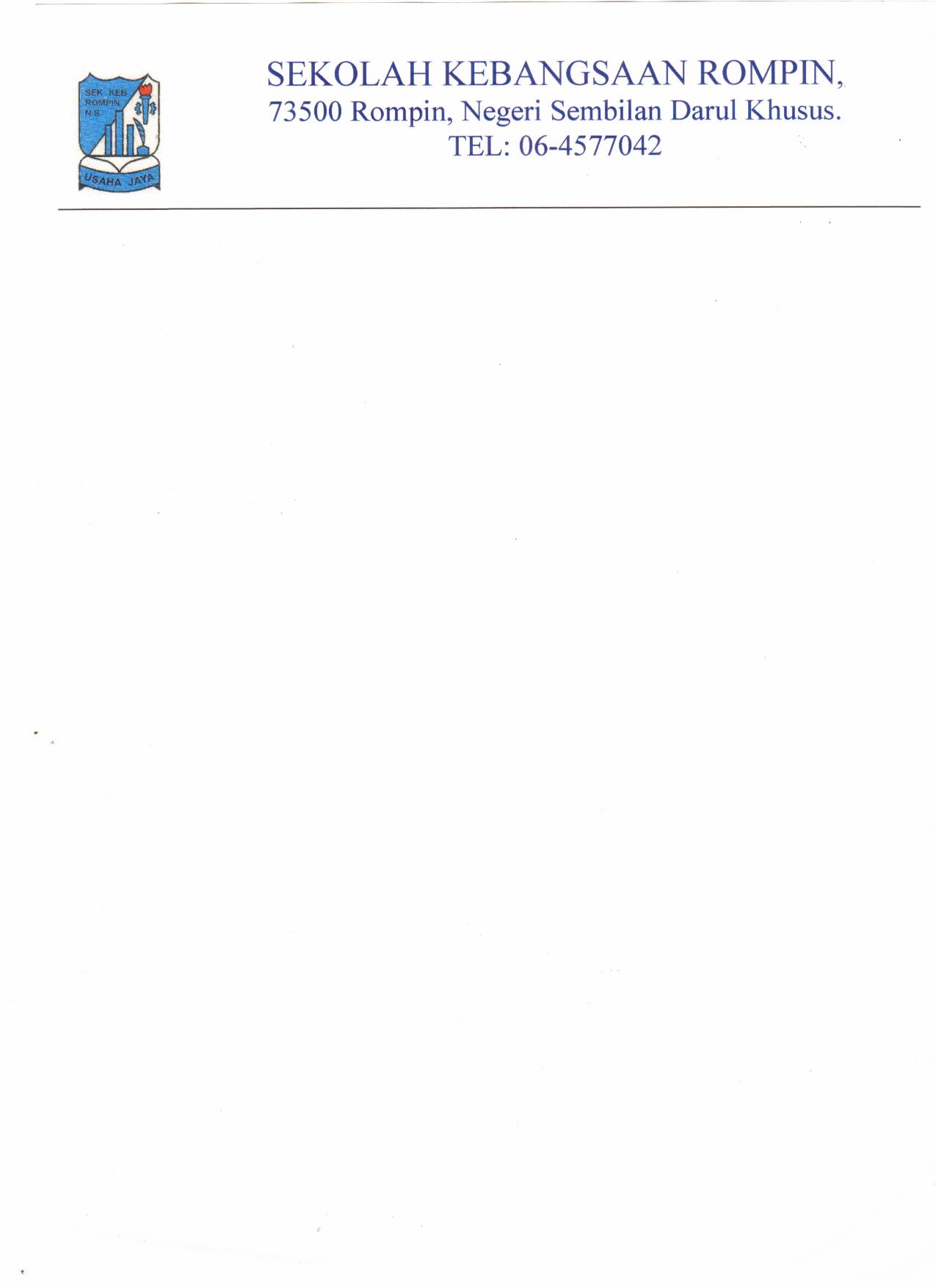 SEKOLAH KEBANGSAAN ROMPINPEPERIKSAAN AKHIR TAHUN 2015      TAHUN 5BAHASA MELAYU – PEMAHAMAN SK					 011OKTOBER50 minit                                                                                      				 Lima puluh minitJANGAN BUKA KERTAS SOALAN INI SEHINGGA DIBERITAHUKertas soalan ini mengandungi 40 soalan.Jawab semua soalan.Tiap-tiap soalan diikuti oleh empat pilihan jawapan, iaitu A, B, C dan D. Bagi setiap soalan, pilih satu jawapan sahaja. Hitamkan jawapan kamu pada kertas jawapan objektif yang disediakan. Jika kamu hendak menukar jawapan, padamkan tanda yang telah dibuat. Kemudian hitamkan jawapan yang baharu. Kertas ini mengandungi 14 halaman bercetakSoalan 5 berdasarkan gambar di bawah.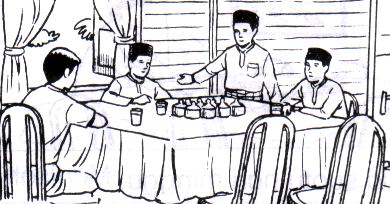 Soalan 10 berdasarkan gambar di bawah.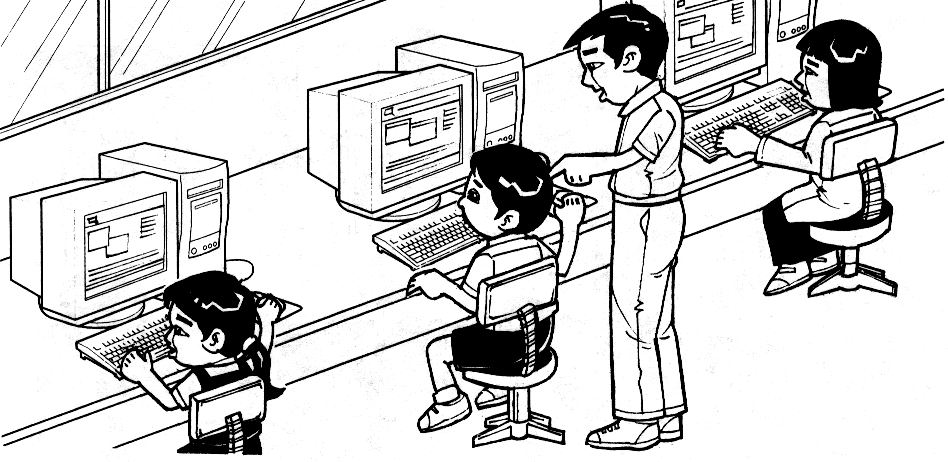 Soalan 12 berdasarkan gambar di bawah.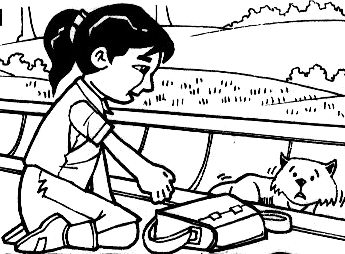 Soalan 14 berdasarkan gambar di bawah.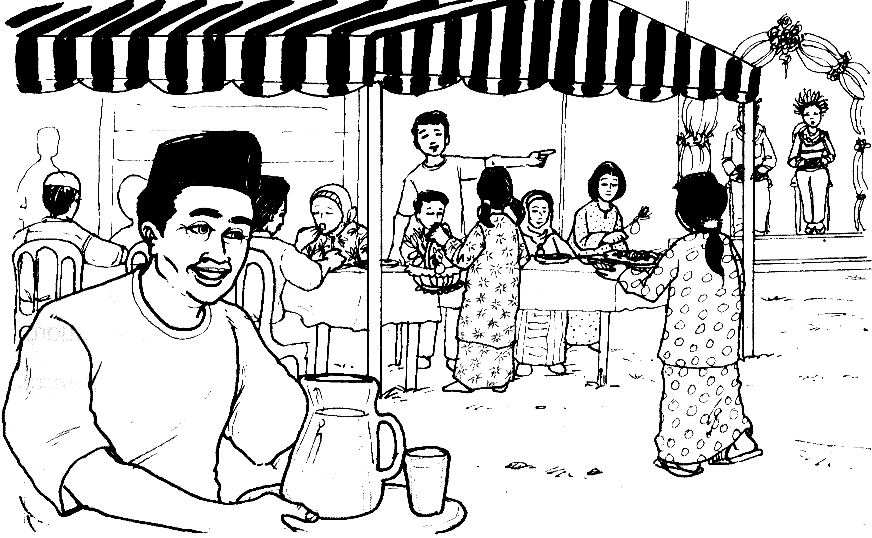 Soalan 17 berdasarkan gambar di bawah.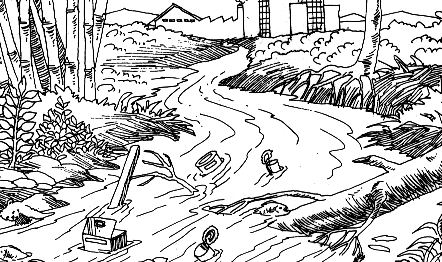 Soalan 31 hingga Soalan 35Baca puisi di bawah dengan teliti, kemudian jawab soalan-soalan yang berikutnya.Hingga ke saat inihembusan bayu menerjahtubuhku yang kerdilnamun langkahku tetap bersemangatmencari sesuap nasidemi keluarga tercinta.Anak isteriku tetap menantirezeki yang kubawapenuh resah dan gelisahyang tersembunyi di lubuk hatinamun pasrah pada ketentuan Ilahi.Kuredah lautan yang ganastanpa teman tanpa rakannyawa menjadi pertaruhandemi memenuhi harapan keluarga.Jauh di sudut hatiazamku terus membaramelihat anak-anakmenggapai kejayaan31 	Penulis menyara keluarganya dengan caraA	menangkap ikanB	menternak ikanC 	menjual ikanD 	meraih ikan32 	Suasana yang digambarkan oleh penulis dalam sajak di atas jelas menunjukkan bahawa	pada masa itu musimA 	luruhB 	bungaC 	kemarauD 	tengkujuh33 	Penulis terpaksa ke laut walaupun rakan-rakannya tidak berbuat demikian keranaA	dia perlu menyara keluarganya.B 	dia seorang yang tabah dan berani.C 	dia ingin meningkatkan taraf hidupnya.D 	dia dan keluarganya berada dalam kelaparan.34 	Keluarga penulis berada dalam keadaan resah dan gelisah keranaA 	risau akan penulis lewat pulang.B 	bimbang akan keselamatan penulis.C 	risau akan keadaan laut yang bergelora.D 	bimbang akan penulis tidak mendapat hasil tangkapan.35	Manakah antara yang berikut tidak benar tentang puisi di atas?A 	Penulis tidak ada kerja lain selain daripada mencari rezeki di laut.B 	Penulis telah karam di laut akibat dipukul ombak yang tinggi dan ganas.C 	Penulis terpaksa ke laut walaupun dia tahu bahawa keadaan di laut berbahaya.D 	Penulis yang hidup dalam kemiskinan sanggup menggadai nyawa demi keluarganya.Soalan 36 hingga Soalan 40Baca laporan di bawah, kemudian jawab soalan-soalan yang berikutnya.LAPORAN LAWATAN SAMBIL BELAJAR KE SHAH ALAM	Pada 29 Ogos 2015, Persatuan Bahasa Melayu Sekolah Kebangsaan Sikamat telah mengadakan lawatan ke beberapa buah kilang di Shah Alam.	Seramai 82 ahli telah mendaftar untuk menyertai lawatan ini namun sepuluh orang telah menarik diri pada saat akhir. Lawatan ini turut disertai oleh lapan orang guru yang diketuai oleh Puan Zaleha binti Abdul Ghani. Sebelum bertolak ke Shah Alam, kami telah diberi penerangan tentang tempat-tempat yang akan dilawati serta peraturan yang perlu dipatuhi.	Tempat pertama yang dilawati ialah kilang membuat pakaian berjenama Adidas. Kebanyakan pekerjanya terdiri daripada kaum wanita. Pengurus Kilang Adidas telah memberikan potongan harga sebanyak 40% kepada kami bagi setiap helai pakaian yang dibeli. Selepas itu, kami melawat kilang Sony. Di kilang membuat peralatan elektrik itu, kami menghabiskan masa lebih kurang dua jam melawat ke seluruh bahagian kilang.	Kami dapati ada bahagian-bahagian tertentu yang kerja-kerja pemasangannya dilakukanoleh robot.Pekerja-pekerja hanya menyelia kerja yang dilakukan oleh robot tersebut. Tempat terakhir lawatan kami ialah kilang membuat roti Gardenier.  Pengurus kilang tersebut menerangkan produk kilang mereka adalah untuk pasaran dalam dan luar negara. Sebelum pulang, pengurus kilang tersebut telah memberi kami sebungkus roti setiap seorang. Lawatan tersebut berakhir pada pukul 4.30 petang.	Progam lawatan ini memberikan pengalaman dan pengetahuan yang sangat berguna kepada kami. Kami berharap agar program seumpama ini menjadi aktiviti tahunan persatuan.Disediakan oleh, 							         12 SEPTEMBER 2015.        Aida(AIDA BINTI JEBAT)Setiausaha Persatuan Bahasa Melayu,Sekolah Kebangsaan Sikamat,70200 Seremban, Negeri Sembilan.36 	Lawatan Persatuan Bahasa Melayu ke Shah Alam itu telah disertai oleh	A 	10 orang peserta	B 	62 orang peserta	C 	72 orang peserta	D 	82 orang peserta37 	Jika seorang daripada peserta rombongan itu membeli dua helai seluar yang berharga	RM 60.00 sehelai, berapakah harga yang perlu dibayar olehnya?	A 	RM 44.00 sahaja	B 	RM 74.00 sahaja	C 	RM 48.00 sahaja	D 	RM 72.00 sahaja38 	Lawatan itu memberikan pengalaman dan pengetahuan kepada para peserta kerana	A 	banyak tempat yang dilawati.	B 	lawatan itu berjaya dianjurkan.	C 	melibatkan banyak anggota persatuan.	D 	dapat membeli pakaian dengan harga istimewa.39 	Penggunaan robot dalam kerja-kerja pemasangan dapat	A 	meningkatkan mutu kerja.	B 	meningkatkan pemasaran.	C 	meningkatkan pengeluaran.	D 	meningkatkan kualiti barangan.40 	Pihak kilang pakaian lebih gemar mengambil pekerja wanita kerana mereka	A 	lebih cekap dan mahir.	B 	lebih teliti membuat kerja.	C 	dibayar gaji yang lebih rendah .	D 	sesuai melakukan kerja tersebut.KERTAS SOALAN TAMATSoalan 1 hingga Soalan 19Isi tempat-tempat kosongdi bawah dengan jawapan yang paling sesuai.Soalan 1 hingga Soalan 19Isi tempat-tempat kosongdi bawah dengan jawapan yang paling sesuai.Soalan 1 hingga Soalan 19Isi tempat-tempat kosongdi bawah dengan jawapan yang paling sesuai.1Adriana dan Aqilah memberitahu ibu bahawa ____________ akan pulang ke asrama pada petang Ahad.Adriana dan Aqilah memberitahu ibu bahawa ____________ akan pulang ke asrama pada petang Ahad.AdiaBkamiCmerekaDkalian2Pak Sahak menebang pokok itu ___________ menggunakan gergaji baharu yang dibelinya di bandar Seremban pagi tadi.Pak Sahak menebang pokok itu ___________ menggunakan gergaji baharu yang dibelinya di bandar Seremban pagi tadi.AolehBdenganCdaripadaDdemi3Ayah saya berniaga barangan runcit __________ menjadi pembeli barangan kitar semula.Ayah saya berniaga barangan runcit __________ menjadi pembeli barangan kitar semula.AdanBlaluCmakaDtetapi4Bengkel membaiki kereta Pak Long Sham terletak di ___________ balai raya dengan rumah kedai.Bengkel membaiki kereta Pak Long Sham terletak di ___________ balai raya dengan rumah kedai.ApenjuruBselatanChadapanDantara5“____________ hidangan ini dimasak sendiri oleh isteri saya,” ujar Pak Bilal.“____________ hidangan ini dimasak sendiri oleh isteri saya,” ujar Pak Bilal.ABanyakBSedikitCBeberapaDSemua6Oleh sebab selalu berangan-angan, Dolmat __________ apabila namanya dipanggil oleh Cikgu Azmi.Oleh sebab selalu berangan-angan, Dolmat __________ apabila namanya dipanggil oleh Cikgu Azmi.AdisentakBtersentakCbersentakDmenyentak7“___________ pemuda dan pemudi, berbaktilah kepada tanah air,” seru Menteri Besar.“___________ pemuda dan pemudi, berbaktilah kepada tanah air,” seru Menteri Besar.AWahaiBOhCWahDAmboi8Kakak Fifi menerima ____________ cincin sempena majlis pertunangannya dengan pemuda pilihan hatinya.Kakak Fifi menerima ____________ cincin sempena majlis pertunangannya dengan pemuda pilihan hatinya.AsebuahBsebentukCseuratDseuntai9Puan Faiza membeli __________ tanah di hujung kampung itu untuk dijadikan dusun durian.Puan Faiza membeli __________ tanah di hujung kampung itu untuk dijadikan dusun durian.AseulasBsebuah Csebidang Dselembar10Cikgu Kamarudin mengajar murid-murid beliau menggunakan ___________ dengan betul.Cikgu Kamarudin mengajar murid-murid beliau menggunakan ___________ dengan betul.AbebolaBtetikusCkekunciDkekuda11Persatuan Bongai di kampung itu __________ kerana tidak mendapat sambutan.Persatuan Bongai di kampung itu __________ kerana tidak mendapat sambutan.AdidirikanBdinaikkanCditubuhkanDdibubarkan12Dina berhasrat _____________ kucing kesayangannya yang ditemui di dalam  longkang.Dina berhasrat _____________ kucing kesayangannya yang ditemui di dalam  longkang.AmencucikanBmenidurkanCmemandikanDmengelapkan13Dua orang ____________ kembar Puan Fasha yang lahir pada minggu lepas diberi nama Tina dan Tini.Dua orang ____________ kembar Puan Fasha yang lahir pada minggu lepas diberi nama Tina dan Tini.Aanak bapaBcahaya mata Canak tunggalDsaudara baru14________ yang dimasak secara bergotong-royong oleh penduduk kampung sememangnya telah lama diamalkan oleh masyarakat Melayu ketika kenduri kahwin.________ yang dimasak secara bergotong-royong oleh penduduk kampung sememangnya telah lama diamalkan oleh masyarakat Melayu ketika kenduri kahwin.ASayur-mayurBRempah-ratus CRumput-rampaiDLauk-pauk15Ibu menutup bekas gula itu __________ supaya tidak dimasuki semut.Ibu menutup bekas gula itu __________ supaya tidak dimasuki semut.Akuat-kuatBpadat-padatCketat-ketatDbersih-bersih16Tarmimi __________ pintu bilik dengan kuat hingga abangnya tersedar daripada tidur  lena.Tarmimi __________ pintu bilik dengan kuat hingga abangnya tersedar daripada tidur  lena.AmenutupBmengunci Cmembuka Dmenarik17Air sungai yang jernih itu menjadi ______________ kerana banyak sampah yang dibuang di situ.Air sungai yang jernih itu menjadi ______________ kerana banyak sampah yang dibuang di situ.AdengkelBkeringCkeruhDcetek18Jutawan yang __________ itu telah menderma sejumlah wang bagi membina sebuah masjid di bandar Seremban 2.Jutawan yang __________ itu telah menderma sejumlah wang bagi membina sebuah masjid di bandar Seremban 2.ApemurahBpemarahCperamahDperiang19________ berkibar megah di Dataran Kemuning, Senawang sempena Hari Kebangsaan yang ke-58.________ berkibar megah di Dataran Kemuning, Senawang sempena Hari Kebangsaan yang ke-58.AJalur GemilangBJalur BerbilangCJalur CemerlangDJalur Terbilang20Terdapat pelbagai jenis kuih dan lauk dijual di tapak pasar tani itu mulai pukul 2.00 petang.Perkataan seerti bagi pelbagai ialah Terdapat pelbagai jenis kuih dan lauk dijual di tapak pasar tani itu mulai pukul 2.00 petang.Perkataan seerti bagi pelbagai ialah AsemuaBbanyakCberanekaDsebahagian21Pendaki itu berasa bimbang untuk meneruskan pendakiannya kerana cuaca buruk dan berjerebu.Perkataan berlawan bagi bimbang ialah Pendaki itu berasa bimbang untuk meneruskan pendakiannya kerana cuaca buruk dan berjerebu.Perkataan berlawan bagi bimbang ialah AyakinBcurigaCkhuatirDwaspada22Apakah yang dilakukan oleh kedua-dua orang murid itu?Pilih jawapan yang paling sesuai bagi ayat tanya di atas.Apakah yang dilakukan oleh kedua-dua orang murid itu?Pilih jawapan yang paling sesuai bagi ayat tanya di atas.AMereka yang menconteng dinding makmal komputer itu.BMereka mengecat dinding makmal komputer pada hari Sabtu.CMereka sedang melukis mural pada dinding makmal komputer. DMereka telah menyiapkan mural pada dinding makmal komputer.23Betul, Arif Latif yang memenangi pertandingan badminton itu.Pilih ayat tanya yang paling sesuai bagi ayat di atas.Betul, Arif Latif yang memenangi pertandingan badminton itu.Pilih ayat tanya yang paling sesuai bagi ayat di atas.ABagaimanakah Arif Latif memenangi pertandingan badminton itu?BAdakah Arif Latif yang memenangi pertandingan badminton itu?CSiapakah yang memenangi pertandingan badminton itu?DBilakah pertandingan badminton itu diadakan?Soalan 24 Pilih ayat seruan yang betul. 24AAduh, awak pun ada di sini!BCis, berani engkau menuduh aku!CWah, terimalah pemberianku ini!DNah, cantik sungguh pemandangan di sana!Soalan 25 dan Soalan 26 Pilih ayat-ayat yang menggunakan perkataan bergaris dengan betul.Soalan 25 dan Soalan 26 Pilih ayat-ayat yang menggunakan perkataan bergaris dengan betul.Soalan 25 dan Soalan 26 Pilih ayat-ayat yang menggunakan perkataan bergaris dengan betul.Soalan 25 dan Soalan 26 Pilih ayat-ayat yang menggunakan perkataan bergaris dengan betul.25IGula pasir mudah parut dalam air panas.Gula pasir mudah parut dalam air panas.IIEncik Hatta amat gemar makan sate parut lembu.Encik Hatta amat gemar makan sate parut lembu.IIIAhli bina badan itu mempunyai parut pada bahagian mukanya.Ahli bina badan itu mempunyai parut pada bahagian mukanya.IVEmak menggantung parut kelapa supaya tidak dicapai oleh adik.Emak menggantung parut kelapa supaya tidak dicapai oleh adik.ABCDABCDI dan II sahajaII dan III sahajaII dan IV sahajaIII dan IV sahaja26IHusna belum lagi cerah buku cerita itu kepada adiknya.Husna belum lagi cerah buku cerita itu kepada adiknya.IIMengikut ramalan cuaca, sepanjang hari ini diramalkan cerah.Mengikut ramalan cuaca, sepanjang hari ini diramalkan cerah.IIIDaripada kesemua adik-beradiknya, hanya Erna yang bermata cerah.Daripada kesemua adik-beradiknya, hanya Erna yang bermata cerah.IVOrang yang berilmu pengetahuan mempunyai masa hadapan yang cerah.Orang yang berilmu pengetahuan mempunyai masa hadapan yang cerah.ABCDABCDI dan II sahajaI dan III sahajaII dan IV sahajaIII dan IV sahajaSoalan 27 Pilih ayat yang sama maksud dengan ayat yang diberi. Soalan 27 Pilih ayat yang sama maksud dengan ayat yang diberi. Soalan 27 Pilih ayat yang sama maksud dengan ayat yang diberi. 27Nenek sedang menjahit baju kebaya cucunya di ruang tamu rumahnya.Nenek sedang menjahit baju kebaya cucunya di ruang tamu rumahnya.ABaju kebaya cucunya sedang dijahitnya di rumah ruang tamunya.BBaju kebaya cucunya di ruang tamu rumahnya sedang nenek jahit.CBaju kebaya cucunya  sedang nenek dijahit di ruang tamu rumahnya.DBaju kebaya cucunya sedang dijahit oleh nenek di ruang tamu rumahnya.Soalan 28 hingga Soalan 30 Pilih ayat yang betul. Soalan 28 hingga Soalan 30 Pilih ayat yang betul. Soalan 28 hingga Soalan 30 Pilih ayat yang betul. 28ADia suka mengasari akan adik bongsunya itu.BIbu bertanyakan tentang khabar kakak di bandar.CBudak yang berlesung pipit itu tidak adik Nurqiah.DDaerah Kuala Kangsar bukan di negeri Kedah tetapi di negeri Perak.29AMereka-mereka ialah petani yang rajin dan gigih.BEmak menyuruh kakak angkatkan kain ke ampaian.CIbu mencuci kain dengan menggunakan sabun baharu.DPemuda itu sanggup berkorban demi negara tercinta.30IKaki kambing itu digantung kepada cangkuk besi.Kaki kambing itu digantung kepada cangkuk besi.IINana amat gemar memakai baju yang berwarna garang.Nana amat gemar memakai baju yang berwarna garang.IIISekiranya ingin berjaya, janganlah suka membuat kerja sambalewa.Sekiranya ingin berjaya, janganlah suka membuat kerja sambalewa.IVKoleksi soalan terbaharu itu dapat diperolehi di mana-mana buku tokoh terkemuka.Koleksi soalan terbaharu itu dapat diperolehi di mana-mana buku tokoh terkemuka.ABCDABCDI dan II sahajaII dan III sahajaII dan IV sahajaIII dan IV sahaja